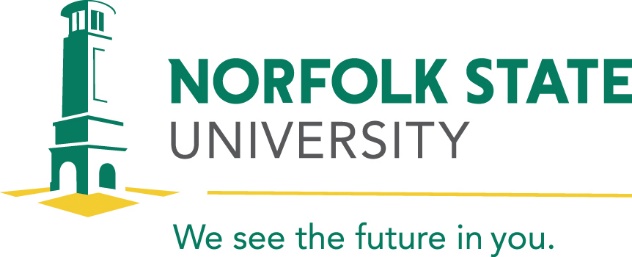 Statement of Proposed Policy ChangeDescription of Proposed Policy Change: Justification for Proposed Policy Change: Policy Owner NameDateDivision Policy Type (BOV, Administrative, Local) Policy Name 